Madrid Protocol Concerning the International Registration of MarksWithdrawal of the notification made under Rule 34(3)(a) of the Regulations under the Madrid Protocol and change in the amounts of the individual fee:  JapanThe Director General of the World Intellectual Property Organization (WIPO) has received a communication from the Government of Japan withdrawing the notification made under Rule 34(3)(a) of the Regulations under the Madrid Protocol whereby the individual fee in respect of a designation of that Contracting Party is to be paid in two parts.  This communication also modifies the amounts of the individual fee payable in respect of a designation of Japan.  Until March 31, 2023, the amounts of the individual fee payable in respect of Japan are the following:The above first and second parts of the individual fee are payable where Japan(a) 	is designated in an international application which is received by the Office of origin on or before March 31, 2023;  or(b) 	is the subject of a subsequent designation which is received by the Office of the Contracting Party of the holder or is filed directly with the International Bureau of WIPO on or before that date.  As from April 1, 2023, the amounts of the individual fee payable in respect of Japan will be the following:These new amounts will be payable where Japan(a)	is designated in an international application which is received by the Office of origin on or after April 1, 2023;  or(b)	is the subject of a subsequent designation which is received by the Office of the Contracting Party of the holder or is filed directly with the International Bureau of WIPO on or after that date;  or(c)	has been designated in an international registration which is renewed on or after that date.March 9, 2023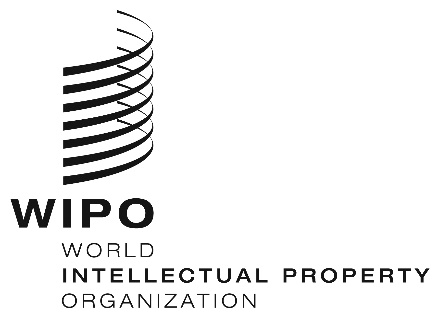 INFORMATION NOTICE NO. 8/2023INFORMATION NOTICE NO. 8/2023INFORMATION NOTICE NO. 8/2023ITEMSITEMSAmounts(in Swiss francs)Application or Subsequent DesignationFirst Part:Application or Subsequent Designation–  for one class of goods or services77Application or Subsequent Designation–  for each additional class58Application or Subsequent DesignationSecond Part:Application or Subsequent Designation–  for each class of goods or services223Renewal–  for each class of goods or services296ITEMSITEMSAmounts(in Swiss francs)Application or Subsequent Designation–  for one class of goods or services–  for each additional class304285Renewal–  for each class of goods or services300